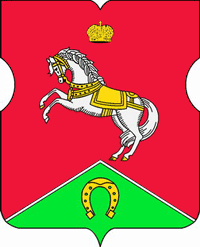 СОВЕТ ДЕПУТАТОВмуниципального округаКОНЬКОВОРЕШЕНИЕ 27.06.2019		      10/5       ______________№________________В соответствии с пунктом 5 части 2 статьи 1 Закона города Москвы от 11 июля 2012 года № 39 «О наделении органов местного самоуправления муниципальных округов в городе Москве отдельными полномочиями города Москвы», постановлением Правительства Москвы от 2 июля 2013 года № 428-ПП «О порядке установки ограждений на придомовых территориях в городе Москве», рассмотрев обращения уполномоченных лиц, протокол № 1 от 19.04.2019 года общего собрания собственников помещений в многоквартирном доме об установке ограждающего устройства на придомовой территории многоквартирного дома по адресу: г. Москва, ул. Профсоюзная, дом 75, корп. 2.Советом депутатов принято решение:1. Согласовать установку ограждающего устройства (откатной антивандальный шлагбаум) на придомовой территории многоквартирного дома по адресу: г. Москва, ул. Профсоюзная, дом 75, корп. 2 согласно схеме. (Приложение)2. Направить настоящее решение в Департамент территориальных органов исполнительной власти города Москвы, в управу района Коньково города Москвы и лицу, уполномоченному на представление интересов собственников помещений в многоквартирном доме по вопросам, связанным с установкой ограждающего устройства и его демонтажем.3.Опубликовать настоящее решение в бюллетене «Московский муниципальный вестник». 4. Контроль за исполнением настоящего решения возложить на исполняющего полномочия главы муниципального округа Коньково Малахова С.В.Исполняющий полномочия главымуниципального округа Коньково		                                    С.В. МалаховПриложение								к решению Совета Депутатов	муниципального округа Коньковоот 27.06.2019 № 10/5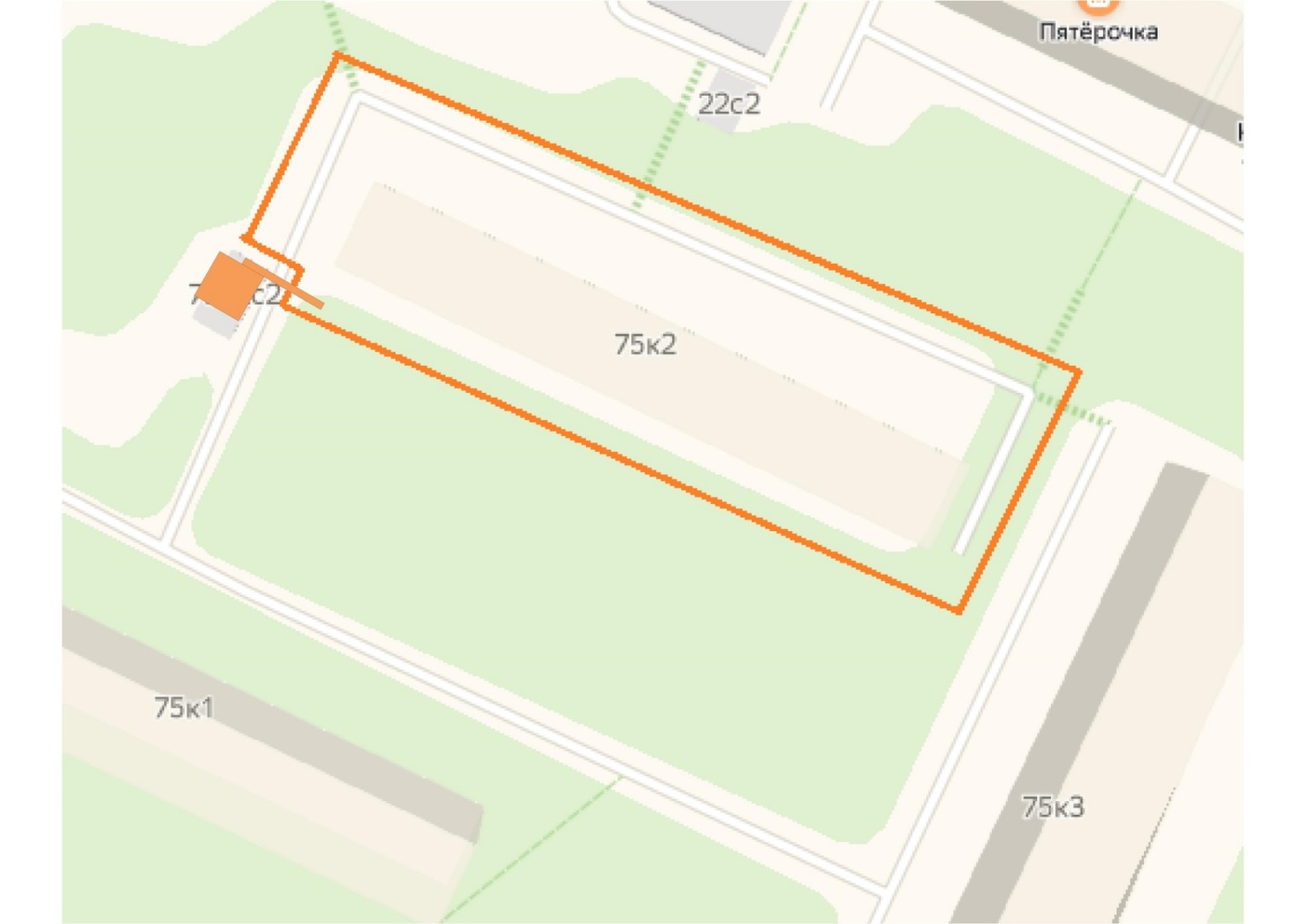 Условные обозначения:   – преграждающее устройство (откатной антивандальный шлагбаум);                           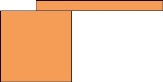                     –   граница придомовой территорииО согласовании установки ограждающего устройства на придомовой территории многоквартирного дома по адресу: г. Москва, ул. Профсоюзная, дом 75, корп. 2